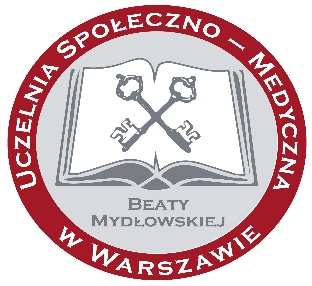 PRAKTYKI ZAWODOWE - PEDAGOGIKA STUDIA LICENCJACKIE dla specjalności: Pedagog szkolny z terapią pedagogicznąSpis treściRegulamin Praktyk StudentaInstrukcja w sprawie przebiegu praktykProgram szczegółowy praktykDzienniczek praktyk ZAŁĄCZNIKI  	 1. Skierowanie na praktyki pedagogiczneInstrukcja w sprawie przebiegu praktyk Obowiązki słuchacza praktyk:- pobrać (z Dziekanatu) podpisane przez Dziekana lub Pełnomocnika Rektora ds. Praktyk i Interesariuszy Zewnętrznych:* Skierowanie na praktykę (Załącznik 1) wraz z Programem praktyk do zrealizowania w danym podmiocie, w którym ma być odbywana praktyka oraz * Umowę o organizację praktyki studenta - 3 egzemplarze- pobrać i wydrukować (strona Uczelni – zakładka: dla Studentów / Dziekanat / Praktyki i staże), * Dzienniczek Praktyk- uzupełnić Dzienniczek praktyk o dane studenta i pieczęć Uczelni (z Dziekanatu)- zgłosić się do Dyrektora podmiotu, w którym odbywana będzie praktyka w celu omówienia spraw organizacyjnych. - w trakcie praktyk student zobowiązany jest do przestrzegania zasad, regulaminów            i zaleceń kierownika podmiotu, będącego miejscem praktyk,- brać udział w realizacji zadań o charakterze zawodowym, powierzonym przez osobę kompetentną w miejscu odbywania praktyk, - nieobecność na praktyce usprawiedliwiać zwolnieniem lekarskim- wypełnione Dzienniczek praktyk, w tym Karty tygodniowe praktyk, wraz z                  1 egzemplarzem Umowy złożyć w Dziekanacie po zakończeniu praktyk. W przypadku semestru zimowego do 20 lutego, natomiast przypadku semestru letniego                              do 20 września.Czas trwania i wymagane miejsca odbywania praktyk:  960 godzin / 38 ECTS6 miesięcy - w przypadku studiów pierwszego stopnia na kierunku pedagogikatj. 24 tygodnie, 120 dni roboczych, 960 godzin akademickich (gdzie 1h akademicka = 45 minut) ROK I       (II  semestr )  – 200  godzin  / 8 ECTSROK II      (III semestr)  – 200  godzin   / 8 ECTSROK II      (IV semestr)  –  200  godzin  / 8 ECTSROK III     (V semestr)  –  200  godzin    / 8 ECTSROK III     (VI semestr)  – 160  godzin   / 6 ECTSWymagane miejsca odbywania praktyk:  Praktyka zawodowa studentów na kierunku pedagogika dla specjalności pedagog szkolny z terapią pedagogiczną mogą odbywać praktyki w następujących instytucjach: szkołach, przedszkolach, (specjalnych, integracyjnych, z oddziałami integracyjnymi oraz ogólnodostępnymi), ośrodkach szkolno-wychowawczych, placówki opiekuńczo-wychowawczych, poradniach psychologiczno – pedagogicznych, placówkach, poradniach wychowawczo-zawodowych,  itp. Cele praktyki:Celem praktyk jest zapoznanie się z działalnością placówki. Praktyka ma charakter obserwacyjny, co oznacza prowadzenie przez studenta obserwacji całokształtu działalności placówki, z możliwością podejmowania prostych zadań pod nadzorem. Główne cele praktyki to: - 	poznanie specyfiki, zasad organizacji pracy i funkcjonowania placówek przedszkolnych i szkół podstawowych do pracy w których przygotowywani są studenci nabycie umiejętności obserwacji zajęć /lekcji, a także ich planowania, prowadzenia i dokumentowania;- 	nabycie umiejętności analizy pracy nauczyciela i własnej oraz jej efektów;- 	nabycie umiejętności analizy pracy ucznia (dziecka), w tym rozpoznawania i zbierania informacji dotyczących indywidualnych potrzeb rozwojowych i edukacyjnych oraz możliwości psychofizycznych, a także zainteresowań uczniów (dzieci);- 	nabycie umiejętności rozpoznawania przyczyn niepowodzeń edukacyjnych lub trudności w funkcjonowaniu uczniów (dzieci), w tym barier i ograniczeń utrudniających im funkcjonowanie i ich uczestnictwo w życiu przedszkola lub szkoły;- 	nabycie umiejętności stymulowania rozwoju funkcji psychomotorycznych, wyrównywania braków w wiadomościach i umiejętnościach uczniów, eliminowanie niepowodzeń szkolnych oraz ich emocjonalnych i społecznych konsekwencji;- 	nabycie umiejętności optymalnego korygowanie funkcji zaburzonych i uszkodzonych, defektów i zniekształceń;- 	poznanie problemów wychowawczych i edukacyjnych występujących w danej placówce - nabycie umiejętności określania przyczyn ich powstawania oraz wspierania nauczycieli i innych specjalistów w ich rozwiązywaniu;- 	kształtowanie postawy otwartości na nowe doświadczenia, rzetelności i sumienności w odejściu do uczniów (dzieci) i w wykonywaniu własnej pracy oraz gotowości do współpracy z innymi uczestnikami procesów dydaktyczno-wychowawczych;- 	budowanie więzi z przyszłym środowiskiem pracy; - 	kształtowanie umiejętności identyfikowania się z zawodemZadania i ich realizacja:zachowanie dyscypliny pracy jaka obowiązuje wszystkich pracowników placówki;zapoznanie się ze specyfiką szkoły lub placówki, w której praktyka jest odbywana;prowadzenie na bieżąco Dziennika Praktyk (uzyskanie potwierdzenia rozpoczęcia i zakończenia praktyki, zaliczenia praktyki przez opiekuna praktyk w miejscu jej odbywania, uzupełnienie Karty tygodniowej potwierdzonej przez opiekuna praktyk w miejscu jej odbywania, uzupełnienia Dziennika Praktyk o własne uwagi i spostrzeżenia, uzyskanie opinii opiekuna praktyk, napisanie własnej opinii na temat przebiegu praktyki);TEMATYKA PRAKTYKI:PRAKTYKA PEDAGOGICZNA O CHARAKTERZE OBSERWACYJNYM W SEMESTRZE II  – 200 GODZ.A. Praktyka obserwacyjna ma na celu zapoznanie studenta ze specyfiką pracy, sposobemfunkcjonowania, organizacją pracy oraz zadaniami realizowanymi przez ośrodek, szkołęi przedszkole.1. W trakcie praktyki obserwacyjnej student:1) 	zapoznaje się z działalnością statutową, stopniem organizacyjnym, bazą lokalową,		infrastrukturą ośrodka, szkoły i przedszkola,2) 		poznaje zakres obowiązków pracowników, przepisy dotyczące bhp i p.poż., regulaminy	i zwyczaje obowiązujące w w/w placówkach oraz wymaganą od terapeuty pedagogicznego;3) 	uczestniczy w przedsięwzięciach realizowanych przez opiekuna praktyk, poznaje	warsztat pracy i sposób realizowania zadań na stanowisku nauczyciela (specjalisty);4)	obserwuje zajęcia prowadzone przez opiekuna praktyk, sposób rozpoznawania indywidualnych potrzeb dzieci, motywowania dzieci, dynamikę grupy, sposób	sprawowania opieki nad dziećmi zapewniającej im bezpieczeństwo,5) 	wykonuje zadania zlecone przez opiekuna praktyk i dokumentuje ich wykonanie w Dzienniku Praktyk.PRAKTYKA PEDAGOGICZNA O CHARAKTERZE ASYSTENCKIM                     W SEMESTRZE  III  i  IV – 400 GODZ. B. Praktyka asystencka ma na celu współuczestniczenie studenta w projektowaniu                        i prowadzeniu sytuacji edukacyjnych, wychowawczych i opiekuńczych oraz zadań realizowanych przez terapeutę pedagogicznego w ośrodku, szkole, przedszkolu.1. 	W trakcie praktyki asystenckiej student zapoznaje się ze specyfiką pracy z dziećmi w wieku szkolnym, uczestniczy w realizowanych przez te instytucje zadaniach opiekuńczo – wychowawczo- dydaktycznych i rewalidacyjnych oraz organizacyjnych, między innymi;1) 	  poznaje podstawy programowe oraz programy obowiązujące w szkole i przedszkolu;2)   poznaje sposoby stosowania w praktyce poznanych w czasie studiów metod, form -poprzez obserwowanie i samodzielne (prowadzenie) wykonywanie prostych zadań zleconych przez opiekuna praktyk;3)   obserwuje pracę terapeuty pedagogicznego z uczniami (dziećmi) w różnym wieku;4) prowadzenie zajęć korekcyjno-kompensacyjnych oraz zajęć o charakterze rewalidacyjnym;5)  opracowuje i przygotowuje pomoce i materiały do pracy z dziećmi ( uczniami);6)  uczy się rozpoznawania indywidualnych potrzeb rozwojowych i edukacyjnych oraz możliwości psychofizycznych uczniów (dzieci) w celu określenia mocnych stron, predyspozycji, zainteresowań i uzdolnień uczniów oraz przyczyn niepowodzeń edukacyjnych lub trudności w funkcjonowaniu uczniów;7) 	współpracuje w podejmowaniu działań na rzecz uczniów (dzieci) ze specjalnymi       potrzebami edukacyjnymi – uczy się prowadzić obserwacje pedagogiczną oraz pracę indywidualną – doskonali umiejętność jej rozpoznawania, planowania                                   i dokumentowania;8) 	doświadcza pierwszych bezpośrednich kontaktów z uczniami (dziećmi), uczy się metod w postępowaniu z nimi;9) 	asystuje opiekunowi praktyk we wszystkich czynnościach wykonywanych z dziećmi zarówno w budynku jak i poza nim;10) 	uczestniczy w wywiadach prowadzonych przez specjalistów, obserwuje ich pracę, poznaje narzędzia oraz sposoby komunikowania i współpracy z rodziną dziecka;11) poznaje formy spędzania wolnego czasu przez dzieci, zajęcia w kołach zainteresowań, zajęcia terapeutyczne, rewalidacyjne;12)	współpracuje w przygotowaniu i prowadzeniu imprez, wycieczek, festynów i innych przedsięwzięć prowadzonych z udziałem dzieci lub dla dzieci.2. Student przygotowując się do obserwacji oraz zajęć prowadzonych w ramach samodoskonalenia powinien zapoznać się z literaturą dotyczącą metodyki oraz problematyki indywidualnego wspierania rozwoju dziecka i kierowania zespołem dziecięcym.3. Student wykonuje zadania zlecone przez opiekuna praktyk i dokumentuje ich wykonanie w Dzienniku Praktyk.
 PRAKTYKA PEDAGOGICZNA O CHARAKTERZE DOSKONALĄCYM              W SEMESTRZE  V i VI – 360 GODZ.C. Praktyka doskonaląca ma na celu potwierdzenie umiejętności studenta nabytych podczasstudiów oraz dotychczasowych praktyk w samodzielnym planowaniu i organizowaniu działańedukacyjnych i kompensacyjnych.1. 	W trakcie praktyki doskonalącej student planuje i organizuje działania sprzyjające rozwojowi kompetencji oraz potencjału ( dzieci) uczniów w celu podnoszenia efektywności uczenia się i poprawy ich funkcjonowania pod kontrolą opiekuna praktyk. Uczy się odpowiedzialności za własne przygotowanie do pracy, podejmowane decyzje i prowadzone działania oraz ich skutki, między innymi;1) 	analizuje zaobserwowane lub doświadczane sytuacje lub zdarzenia z udziałem uczniów (dzieci) – podejmuje się ich interpretacji,2) 	w porozumieniu z opiekunem praktyk podejmuje decyzje o charakterze interwencyjnym w sytuacjach zagrożenia bezpieczeństwa, konfliktu, nieprzestrzegania ustalonych zasad,3) 	projektuje i prowadzi zajęcia w oparciu o samodzielnie opracowane konspekty oraz przygotowane ćwiczenia z wykorzystaniem samodzielnie zaprojektowanych pomocy      i narzędzi,4) 	poszukuje innowacyjnych rozwiązań metodycznych i organizacyjnych, potrafi uzasadnić ich zastosowanie,5) 	pod kontrolą opiekuna stażu prowadzi obserwację pedagogiczną, odnotowuje jej wyniki, planuje działania w zakresie pomocy psychologiczno- pedagogicznej oraz zajęć korekcyjno-kompensacyjnych i innych zajęć o charakterze terapeutycznym                           i rewalidacyjnym;6) 	ocenia własne postępowanie w toku realizowanych przedsięwzięć, zadań, sytuacji edukacyjnych, opiekuńczych i wychowawczych diagnostycznych, terapeutycznych            i rewalidacyjnych;7) 	omawia i prezentuje zgromadzone doświadczenia; potrafi określić mocne i słabe strony oraz wnioski.Załącznik 1. Skierowanie na praktyki pedagogiczne Pieczątka Uczelni                                                                         Warszawa  ……………………Uczelnia Społeczno - Medyczna w Warszawie, ul. Kaleńska 3 kieruje studenta/-tkęImię i nazwisko……………………………………………………...….……………….Nazwa studiów ………………………………………..………………………………..Kierunek ……………………………………………………………...…………………Rok/semestr studiów ……………………………………………………………………Numer albumu …………………………………………………………..………………Dane kontaktowe (numer telefonu, adres e-mail)……………………………………………………………………………………………………………………….....................na praktykę zawodową: ………………………………………………………… do:(rodzaj praktyki przewidziany w programie studiów)  Nazwa podmiotu, adres ………………………………………………………………….…………………………………………………………………………………………….Pieczęć podmiotu…….…………………………………………………………………..……………………………………………………………………………...…………………………………………………………………………………………………………Podpis opiekuna praktyki w miejscu jej odbywania ………………….…..................W okresie od ……………………………….. do ………………………………………							Podpis Rektor/Dziekan